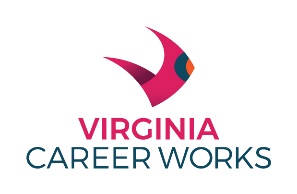  PARTICIPANT RECEIPT FORMClient Name:Funding Stream:Funding Stream:Funding Stream:Funding Stream:Funding Stream:Funding Stream:State ID #:State ID #:I CERTIFY THAT I HAVE RECEIVED THE FOLLOWING SERVICE OR INCENTIVE AND THAT I PARTIICPATED IN WORK READINESS AND /OR OCCUPATIONAL SKILLS TRAINING DURING THE PERIOD FOR WHICH THE FOLLOWING IS BEING RECEIVED:I CERTIFY THAT I HAVE RECEIVED THE FOLLOWING SERVICE OR INCENTIVE AND THAT I PARTIICPATED IN WORK READINESS AND /OR OCCUPATIONAL SKILLS TRAINING DURING THE PERIOD FOR WHICH THE FOLLOWING IS BEING RECEIVED:I CERTIFY THAT I HAVE RECEIVED THE FOLLOWING SERVICE OR INCENTIVE AND THAT I PARTIICPATED IN WORK READINESS AND /OR OCCUPATIONAL SKILLS TRAINING DURING THE PERIOD FOR WHICH THE FOLLOWING IS BEING RECEIVED:I CERTIFY THAT I HAVE RECEIVED THE FOLLOWING SERVICE OR INCENTIVE AND THAT I PARTIICPATED IN WORK READINESS AND /OR OCCUPATIONAL SKILLS TRAINING DURING THE PERIOD FOR WHICH THE FOLLOWING IS BEING RECEIVED:I CERTIFY THAT I HAVE RECEIVED THE FOLLOWING SERVICE OR INCENTIVE AND THAT I PARTIICPATED IN WORK READINESS AND /OR OCCUPATIONAL SKILLS TRAINING DURING THE PERIOD FOR WHICH THE FOLLOWING IS BEING RECEIVED:I CERTIFY THAT I HAVE RECEIVED THE FOLLOWING SERVICE OR INCENTIVE AND THAT I PARTIICPATED IN WORK READINESS AND /OR OCCUPATIONAL SKILLS TRAINING DURING THE PERIOD FOR WHICH THE FOLLOWING IS BEING RECEIVED:I CERTIFY THAT I HAVE RECEIVED THE FOLLOWING SERVICE OR INCENTIVE AND THAT I PARTIICPATED IN WORK READINESS AND /OR OCCUPATIONAL SKILLS TRAINING DURING THE PERIOD FOR WHICH THE FOLLOWING IS BEING RECEIVED:I CERTIFY THAT I HAVE RECEIVED THE FOLLOWING SERVICE OR INCENTIVE AND THAT I PARTIICPATED IN WORK READINESS AND /OR OCCUPATIONAL SKILLS TRAINING DURING THE PERIOD FOR WHICH THE FOLLOWING IS BEING RECEIVED:I CERTIFY THAT I HAVE RECEIVED THE FOLLOWING SERVICE OR INCENTIVE AND THAT I PARTIICPATED IN WORK READINESS AND /OR OCCUPATIONAL SKILLS TRAINING DURING THE PERIOD FOR WHICH THE FOLLOWING IS BEING RECEIVED:I CERTIFY THAT I HAVE RECEIVED THE FOLLOWING SERVICE OR INCENTIVE AND THAT I PARTIICPATED IN WORK READINESS AND /OR OCCUPATIONAL SKILLS TRAINING DURING THE PERIOD FOR WHICH THE FOLLOWING IS BEING RECEIVED:I CERTIFY THAT I HAVE RECEIVED THE FOLLOWING SERVICE OR INCENTIVE AND THAT I PARTIICPATED IN WORK READINESS AND /OR OCCUPATIONAL SKILLS TRAINING DURING THE PERIOD FOR WHICH THE FOLLOWING IS BEING RECEIVED:I CERTIFY THAT I HAVE RECEIVED THE FOLLOWING SERVICE OR INCENTIVE AND THAT I PARTIICPATED IN WORK READINESS AND /OR OCCUPATIONAL SKILLS TRAINING DURING THE PERIOD FOR WHICH THE FOLLOWING IS BEING RECEIVED:I CERTIFY THAT I HAVE RECEIVED THE FOLLOWING SERVICE OR INCENTIVE AND THAT I PARTIICPATED IN WORK READINESS AND /OR OCCUPATIONAL SKILLS TRAINING DURING THE PERIOD FOR WHICH THE FOLLOWING IS BEING RECEIVED:I CERTIFY THAT I HAVE RECEIVED THE FOLLOWING SERVICE OR INCENTIVE AND THAT I PARTIICPATED IN WORK READINESS AND /OR OCCUPATIONAL SKILLS TRAINING DURING THE PERIOD FOR WHICH THE FOLLOWING IS BEING RECEIVED:I CERTIFY THAT I HAVE RECEIVED THE FOLLOWING SERVICE OR INCENTIVE AND THAT I PARTIICPATED IN WORK READINESS AND /OR OCCUPATIONAL SKILLS TRAINING DURING THE PERIOD FOR WHICH THE FOLLOWING IS BEING RECEIVED:I CERTIFY THAT I HAVE RECEIVED THE FOLLOWING SERVICE OR INCENTIVE AND THAT I PARTIICPATED IN WORK READINESS AND /OR OCCUPATIONAL SKILLS TRAINING DURING THE PERIOD FOR WHICH THE FOLLOWING IS BEING RECEIVED:Service Provided:Service Provided:Service Provided:Date(s) Service Provided:Date(s) Service Provided:Date(s) Service Provided:Date(s) Service Provided:Date(s) Service Provided:Check Number and Amount (if applicable)Check Number and Amount (if applicable)Check Number and Amount (if applicable)Check Number and Amount (if applicable)Check Number and Amount (if applicable)Check Number and Amount (if applicable)Type of Incentive (if applicable, ex. – CRC, Work Readiness, etc.)Type of Incentive (if applicable, ex. – CRC, Work Readiness, etc.)Type of Incentive (if applicable, ex. – CRC, Work Readiness, etc.)Type of Incentive (if applicable, ex. – CRC, Work Readiness, etc.)Type of Incentive (if applicable, ex. – CRC, Work Readiness, etc.)Type of Incentive (if applicable, ex. – CRC, Work Readiness, etc.)Type of Incentive (if applicable, ex. – CRC, Work Readiness, etc.)Type of Incentive (if applicable, ex. – CRC, Work Readiness, etc.)Type of Incentive (if applicable, ex. – CRC, Work Readiness, etc.)Type of Incentive (if applicable, ex. – CRC, Work Readiness, etc.)Type of Incentive (if applicable, ex. – CRC, Work Readiness, etc.)Type of Incentive (if applicable, ex. – CRC, Work Readiness, etc.)$ AmountGift CardGift CardGift CardCheckCheck #:Check #:Client Signature:Date:Service Provider Signature:Service Provider Signature:Date